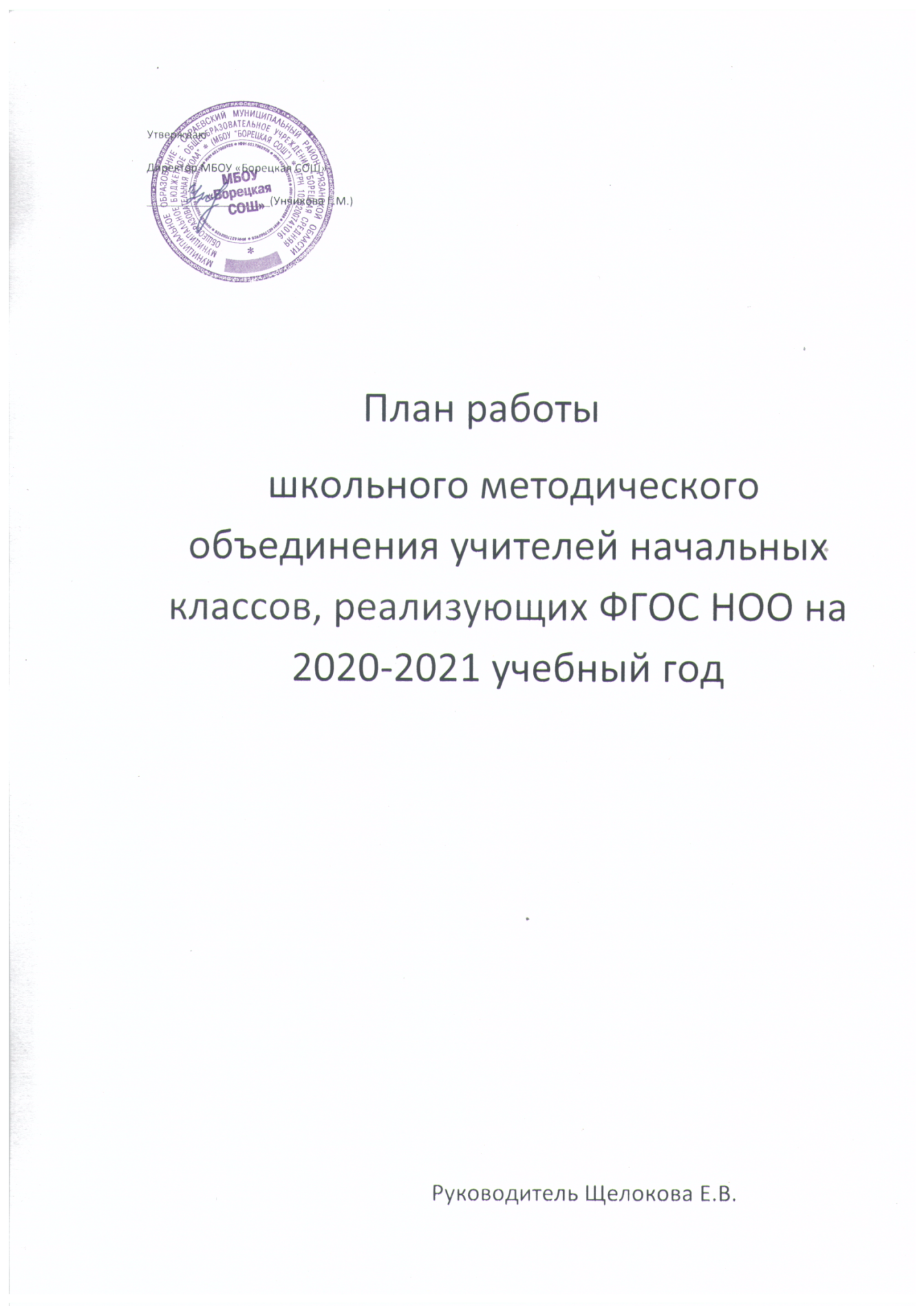 ТЕМА РАБОТЫ МЕТОДИЧЕСКОГО ОБЪЕДИНЕНИЯ: «Формирование профессиональной компетентности педагога начальной школы для качественной подготовки и обученности по ФГОС второго поколения, формирование универсальных учебных действий учащихся и развитие детской одаренности».ЦЕЛИ РАБОТЫ:1. Организация системы социально-психологических и педагогических условий, способствующей гармоничному развитию личности ребенка, развитию творческого мышления на основе дифференцированного и индивидуализированного подходов, способствующих успешной социализации и самореализации личности на следующих ступенях образования и в дальнейшей жизни.2. Повышение уровня методической подготовки учителей и их профессионализма. Повышение качества проведения учебных занятий на основе оптимальных сочетаний традиционных и инновационных методов.ЗАДАЧИ РАБОТЫ:1. Изучать теоретические и практические материалы о современных формах, методах и технологиях развития младших школьников.2. Повышать компетентность педагогов по теме МО.3. Внедрять в учебный процесс современные технологии, формы, методы и приемы педагогической деятельности, способствующие успешной социализации и самореализации личности на следующих ступенях образования и в дальнейшей жизни.4. Проанализировать результаты внедрения путем выбора и анализа методических тем.Исходя из цели и задач, можно сформулировать следующие направления функционирования методического объединения, реализация которых предстоит в этом учебном году:1. Повышение общего качества образования учащихся 1 ступени.2. Анализ и внедрение в учебный процесс современных педагогических технологий.3. Совершенствование и модернизация системы контроля и оценки знаний учащихся.4. Укрепление здоровья детей и применение в ОП оздоровительных технологий.5.Осуществление психолого-педагогической поддержки учащихся на основе дифференцированного подхода.6. Кооперация начального и среднего образования; преемственность обучения.7. Совершенствование и углубление межпредметных связей на основе внедрения и распространения интегрированных уроков, способствующих развитию функциональной грамотности учащихся.8. Расширение применения диагностических методик (УУД)..Заседание №1 Тема: Основные задачи МО учителей начальных классов на 2020/2021 учебный годВопросы:1. Анализ работы МО учителей начальных классов за 2019/2020 ученый год2.  Утверждение плана работы на новый 2020/2021 учебный год. 3.    Обсуждение и утверждение календарно-тематического планирования       по классам. 4.     Санитарно-гигиенические требования к уроку.  5.   Инновационные формы и методы воспитательного процессаЗаседание №2.Тема: «Современные способы оценивания успешности учащихся»Вопросы:1. Оценка и отметка в современных образовательных системах.2.Современные средства оценивания. Нормы и критерии оценки.3.Методические приёмы формирования адекватной самооценки у детей младшего школьного возрастаЗаседание №3Тема: «Цифровые информационные технологии как средства развития познавательной деятельности учащихся начальных классов».1. Теория и практика образования в современном мире.2.Учебно-методические и информационно-методические ресурсы, как необходимое условие для успешного решения задач ФГОС.3.Особенности использования цифровых информационных технологий, позволяющих формировать у школьников ключевые компетенции.4.Педагогическая диагностика как эффективная форма контроля динамики становления УУД младших школьников.5. Контроль и учёт знаний учащихся за I полугодие 2020-2021 учебного года.Заседание №4.Тема: «Развитие творческого потенциала личности младшего школьника через организацию внеурочной деятельности в условиях реализации ФГОС»Создание условий для полноценного интеллектуального и творческого развития учащихся младших классов, их успешной адаптации в образовательной и социальной среде.Содержательное и методическое  обеспечение занятий  внеурочной деятельностью.Семья и школа: пути эффективного взаимодействия для успешной реализации внутреннего потенциала младшего школьника.Проектная деятельность младших школьников во внеурочное время.Мониторинг эффективности и предполагаемые  результаты в ходе реализации внеурочной деятельности.Заседание №1 Тема: Основные задачи МО учителей начальных классов на 2020/2021 учебный годВопросы:1. Анализ работы МО учителей начальных классов за 2019/2020 ученый год2.  Утверждение плана работы на новый 2020/2021 учебный год. 3.    Обсуждение и утверждение календарно-тематического планирования       по классам. 4.     Санитарно-гигиенические требования к уроку.  5.   Инновационные формы и методы воспитательного процессаЗаседание №2.Тема: «Современные способы оценивания успешности учащихся»Вопросы:1. Оценка и отметка в современных образовательных системах.2.Современные средства оценивания. Нормы и критерии оценки.3.Методические приёмы формирования адекватной самооценки у детей младшего школьного возрастаЗаседание №3Тема: «Цифровые информационные технологии как средства развития познавательной деятельности учащихся начальных классов».1. Теория и практика образования в современном мире.2.Учебно-методические и информационно-методические ресурсы, как необходимое условие для успешного решения задач ФГОС.3.Особенности использования цифровых информационных технологий, позволяющих формировать у школьников ключевые компетенции.4.Педагогическая диагностика как эффективная форма контроля динамики становления УУД младших школьников.5. Контроль и учёт знаний учащихся за I полугодие 2020-2021 учебного года.Заседание №4.Тема: «Развитие творческого потенциала личности младшего школьника через организацию внеурочной деятельности в условиях реализации ФГОС»Создание условий для полноценного интеллектуального и творческого развития учащихся младших классов, их успешной адаптации в образовательной и социальной среде.Содержательное и методическое  обеспечение занятий  внеурочной деятельностью.Семья и школа: пути эффективного взаимодействия для успешной реализации внутреннего потенциала младшего школьника.Проектная деятельность младших школьников во внеурочное время.Мониторинг эффективности и предполагаемые  результаты в ходе реализации внеурочной деятельности.